附件1“童心向党——庆祝中国共产党成立100周年少儿美术作品征集暨巡展”作品登记卡注：请将此表粘贴在作品原件背面右下角。附件2“童心向党——庆祝中国共产党成立100周年少儿美术作品征集暨巡展”作品统计表报送单位： (公章)           填报时间2021年___月 ___日  注：请将此表格随作品寄送，并请将电子版于5月9日前报送至邮箱：pdstsghdb@163.com附件3“童心向党——庆祝中国共产党成立100周年少儿美术作品征集暨巡展”版权授权书我/单位报送的“童心向党——庆祝中国共产党成立100周年少儿美术作品联展”作品     件（详见附件1）已妥善解决版权，确保稿件为原创以及作者信息的真实性，同意由平顶山市图书馆用于收藏、展览、出版等非商用。特此授权！

                   单位（公章）或个人签名
                      年   月    日平顶山市文化广电和旅游局办公室             2021年4月28日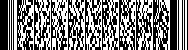 作者信息作者信息组织单位信息组织单位信息作品名称单位名称作   者单位联系人年   龄电  话指导教师地  址学   校电子邮箱组织单位信息组织单位信息组织单位信息组织单位信息组织单位信息组织单位信息组织单位信息组织单位信息组织单位信息组织单位信息组织单位信息报送单位报送单位邮寄地址邮寄地址联系人联系人联系电话联系电话联系电话联系电话邮箱邮箱作品资料作品资料作品资料作品资料作品资料作品资料作品资料作品资料作品资料作品资料作品资料序号作品名称作者年龄年龄年龄学校/幼儿园学校/幼儿园学校/幼儿园辅导教师作品简介(50字以内)